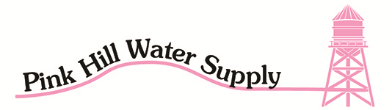 P.O. Box 224, Bells, TX, 75414Phone: (903) 965-4777Email: pinkhillwater@gmail.comWebsite: www.pinkhillwatersupply.comOwner Service AgreementWe need the 3 page service agreement filled out.  The Right of Way Easement needs to be signed in front of a Notary.  This can be done at our office for no charge.  Also a copy of your driver’s license.  A $50.00 deposit check, money order, or cash if the meter is already there.  We also need proof of ownership with a copy of a deed or closing documents.  If there is no service on the property you will need to talk to our General Manager Wendell Moore for the cost.  It is usually $3500.00 unless a road bore or line extension is required.  If the property is a Lease to Own, there will be a $150.00 deposit same as a renter deposit.  It is refundable at the end of the lease if no outstanding bills are due.  Renter’s Service AgreementWe need a Renter’s application filled out.  A copy of your driver’s license, a $150.00 DEPOSIT check, money order or cash, that is refundable if you have no outstanding bills at the end of your lease.  We will also need a forwarding address to mail your refund check or you can come by the office for your refund.If you have any other questions feel free to call.